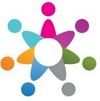 SORULARI DİKKATLİCE OKUYUNUZ VE GÜZEL YAZI İLE İFADE EDİNİZ. Aşağıda verilen sayıların okunuşunu karşılarına yazınız. (2x8=16p2.Aşağıda okunuşları verilen sayıları rakamla yazınız.(2x8=16p)3.Aşağıdaki şekillerin altına DESTE  ya da DÜZİNE ifadesini yazınız.(2x4=8p)4. Aşağıdaki sayıları onluk birlik ifadesini kullanarak çözümleyiniz.(10p)19= …1…… Onluk + …9…. Birlik 		27= ……… Onluk + …………. Birlik63= ……… Onluk + …………. Birlik	45= ……… Onluk + …………. Birlik90= ……… Onluk + …………. Birlik	77= ……… Onluk + …………. Birlik5. Ayşe’nin bahçesinde 1 düzine elma ağacı, 2 deste vişne ağacı vardır. Ayşe’nin bahçesinde toplam kaç elma ağacı vardır?(5p)ÇÖZÜM: 6. Onluk-birlik olarak çözümlenmiş sayıları rakamla yazınız.(10p)5onluk + 1 birlik = 51			6 onluk + 7 birlik :…..7 onluk + 3 birlik : ……		8 onluk + 8 birlik :……..4 onluk + 0 birlik :…….		2 onluk + 4 birlik : …….7. Aşağıda verilen sayıların basamak adlarını yazınız.(10p)		Basamak adı			               Basamak adı			Basamak adı                        Basamak adı		             	Basamak adı		            	Basamak adı8.Aşağıda verilen sayıların basamak değerlerini yazınız.(10p)	Basamak değeri	Basamak değeri		Basamak değeri	Basamak değeri	          Basamak değeri	Basamak değeri9. Aşağıdaki geometrik cisimlerin adlarını altına yazınız. (15p)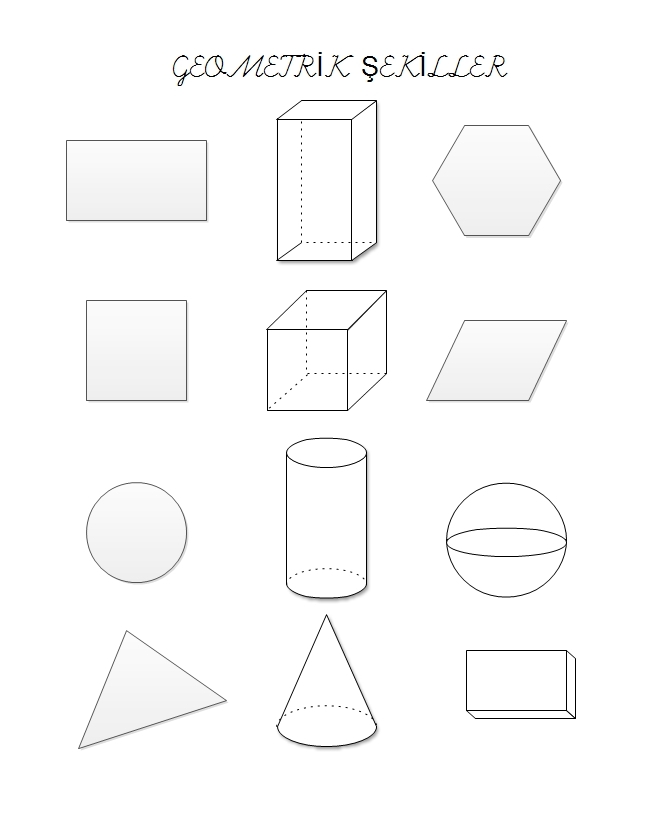 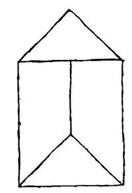 